Převody jednotek / Valentýnská tematikaPřevody jednotek ________________________________________________________Na oslavě Valentýna ve volejbalovém klubu bylo ozdobeno 30 různých stolů stuhou se symbolem srdce. Na 11 stolů bylo potřeba celkem 200 dm a 25 cm a na zbylých 19 stolů 1950 cm a 300 mm. Kolik metrů stuhy bylo celkem potřeba?V květinářství prodávají na Valentýna růže různých délek. Firma nakoupila 20 růží délky 0,7 m, 32 růží dlouhých 55 cm a 61 malých 330 mm dlouhých růží. Kolik je celková délka všech růží?Valentýnská přáníčka v papírnictví mají různé rozměry. Ta nejmenší mají 24 cm2, střední 7200 mm2 a největší 0,95 dm2. Kolik mají tyto 3 velikosti dohromady cm2?Ve škole mají připravené vázy různých velikostí a objemů pro kytičky, které žáci přinesou na Valentýna. Celkem je 25 váz, kdy každá z nich má objem 1200 cm3, a 10 větších váz, každá s objemem 0,0016 m3. Kolik bude potřeba litrů vody na naplnění všech váz?Řešení:200 dm = 20 m            25 cm = 0,25 m           Tudíž na 11 stolů bylo potřeba 20,25 m.           1950 cm = 19,5 m            300 mm = 0,3 m           Tudíž na 19 stolů bylo potřeba 19,53 m.           Celková délka stuhy: 20,25 m + 19,53 m = 39,78 m20 růží · 0,7 m = 14 m           32 růží · 55 cm = 1760 cm = 17,6 m           61 růží · 330 mm = 20130 mm = 20,13 m           Celková délka všech růží:= 14 m + 17,6 m + 20,13 m = 51,73 m7200 mm2 = 72 cm2            0,95 dm2 = 95 cm2           Dohromady 24 + 72 + 95 = 191 cm225 · 1200 = 30000 cm = 30 dm = 30 l0,0016 m3 = 1,6 dm = 1,6 l 10 · 1,6 = 16 l30 + 16 = 46 lCelkem bude třeba 46 l. Autor: Petr Chára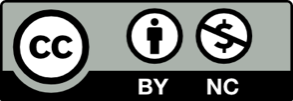 Toto dílo je licencováno pod licencí Creative Commons [CC BY-NC 4.0]. Licenční podmínky navštivte na adrese [https://creativecommons.org/choose/?lang=cs].